COMPONENȚA DOSARULUI ACTIVITĂŢIIFIȘA ACTIVITĂȚIINumele și adresa unităţii de învăţământ aplicante: ŞCOALA GIMNAZIALĂ „ALICE VOINESCU”DROBETA-TURNU-SEVERIN; jud. MEHEDINTIBD. TUDOR VLADIMIRESCU NR. 71; TEL/FAX: 0252311025; e-mail: scoala2alicevoinescu@yahoo.comNivelul/nivelurile de învățământ : primar, gimnazialNumărul elevilor din școală:787 eleviNumărul cadrelor didactice din școală: 46Coordonatorul activităţii (nume și prenume, funcție, date de contact):		-Prof. Inv. Primar VESELU MEDANA-LORENA		Tel.0728157717
           e-mail:  veselumed@yahoo.com		-Prof. TOPALA GEORGIANA-prof. insotitor		Consilier scolar		Tel. 07305487131. Titlul activităţii: ”Pe cărări de munte…”Domeniul în care se încadrează: educatie ecologicaScopul activităţii: organizarea unor programe educaționale menite să contribuie la dezvoltarea unor competențe și abilități asociate succesului în viață si protejarii mediului inconjurator.4. Obiectivele educaționale ale activităţii:a) sa formeze deprinderi de protectie a mediului inconjurator;b) sa participe activ la activitati de protejare a mediului inconjurator;c) să valorifice intra şi interdiciplinar conţinutul informaţional dobândit;d) să manifeste interes pentru cunoaşterea frumuseţilor ţării noastre;c) sa manifeste atitudine pozitiva fata de mediul natural.5. Elevii participanţi: -număr total de participanți: 43 elevi-procent de participanți din numărul total de elevi din grupul țintă:6%6. Durata  şi locul desfăşurării activităţii:Data desfăşurării:    12.05.2017 – 14.05.2017Durata activităţii: 3 zileLocul desfasurarii activitatii: Lunca Florii, Petrila; jud. Hunedoara7. Descrierea activităţii. Descrieţi pe scurt activitatea, în cel mult 5-10 rânduri, menţionând elementele de succes ale acesteia (conţinut, metode, sarcini de lucru, caracter interdisciplinar, parteneriate etc.). Drumeții montane în Munții Șureanu.Activități sportive și outdoor: activități pe coardă (escaladă și rapel), parc de aventură (traversări pe coardă, pod indian, scări suspendate, etc.), plimbări cu bicicleta, noțiuni de orientare cu și fără busolă, concursuri și jocuri sportive în curtea cabanei (teren de fotbal, teren de volei și badminton, mese de ping-pong).Activități creative: jocuri de cabană indoor și outdoor, probe de creativitate, comunicare și muncă în echipă.Activitati ecologice: ecologizarea zonelor de popas turistic.Program de seară: seri de dans, karaoke, carnaval, proiecții foto și video cu imagini din natură, jocuri de cabană.        Resursele:umane: cadre didactice, elevii, monitori, părinți;materiale: echipamentul sportiv/ montanParteneri implicaţi:  Comitetul de părinți al clasei a II-a A		    Asociația de Turism pentru Tineret ADEONA8. Descrieţi rezultatele obţinute în urma activității. -Rezultate obtinute:Implicarea elevilor participanți la toate activitățile derulate în tabără, chiar dacă au trebuit să-și depășească zona de confort ;Dezvoltarea capacității de comunicare activă și a lucrului în echipă ;Aprecierea activităților practice și a mentorilor cu care au colaborat pe toată perioada șederii în tabără.Formarea unor deprinderi de investigare si protectie a mediului inconjurator.9. Precizaţi dacă elevii/profesorii/părinții şi-au manifestat dorinţa de continuare a acestei activităţi şi modalitatea în care puteţi asigura acest lucru.Elevii, profesorii si parintii si-au manifestat dorinta de continuare a acestei activitati propunand ca in luna octombrie -2017 sa organizeze o excursie intr-o alta zona (Pasul Valcan) in parteneriat cu Asociatia Adeona.10. Motivaţia propunerii activității ca fiind cea mai bună (maximum ½ pagini): argumente ale cadrelor didactice, ale elevilor, ale părinților.Motivul pentru care propunem această activitate este complexitatea ei. Nu este doar o simplă excursie, este un proiect bine gândit şi structurat pe etape complexe, care au presupus implicarea concretă a elevilor, profesorilor, monitorilor şi părinţilor, precum şi o abordare interdisciplinară şi chiar transdisciplinară.Elevii au fost implicaţi direct în alegerea traseului, iar profesorii, monitorii au ajutat elevii cu informaţii şi sugestii, cu material ştiinţific. Părinţii au fost conştientizaţi în legătură cu răspunderea pe care o au în pregătirea excursiei privind conduita propriilor copii, unii dintre ei au însoţit elevii şi cadrele didactice organizatoare, asigurându-se o direct legătură şcoală-familie.În spaţiul expoziţional al şcolii va fi organizată şi o expoziţie de fotografii.Considerăm că această activitate este un adevărat exemplu de cum se pot îmbinateoria cu practica, utilul cu plăcutul şi distracţia cu acumularea de noi cunoştinţeAtaşaţi cele mai relevante mărturii ale elevilor/profesorilor/părinților referitoare la activitatea propusă.Veselu Medana-profesor învăţămînt primar-excursia a fost un real succes deoareceam socializat cu elevii mai bine ca la şcoala , am pătruns în lumea lor , le-am cunoscut unele abilitati, deprinderi legate de cunoasterea, investigarea si ocrotirea mediului natural.Cristea Deea-elevă- clasa a II a A- a fost o excursie deosebita. Am asistat lao adevărată lecţie de stiinte si am aflat tehnici de supravietuire si de ocrotire a mediului.Ilinca Darius- elev- clasa a II-a A - a fost foarte frumos în excursie ; parcă eram oechipa mare şi veselă plecată să exploreze locuri necunoscute.Cosma Cristina-părinte, membru în Consiliul Reprezentativ al părinţilor-a evidenţiatentuziasmul cu care s-au implicat copiii in toate activitatile desfasurate, a apreciat varietatea si utilitatea acestora. De asemenea, a   remarcat modul deosebit în care elevii şi-au cunoscut colegii şi profesorii -altfel decât în sala de clasă.C.  Atașați „dovezi” ale activității (fotografii, filme, documente etc.)DOVEZI: FOTOGRAFII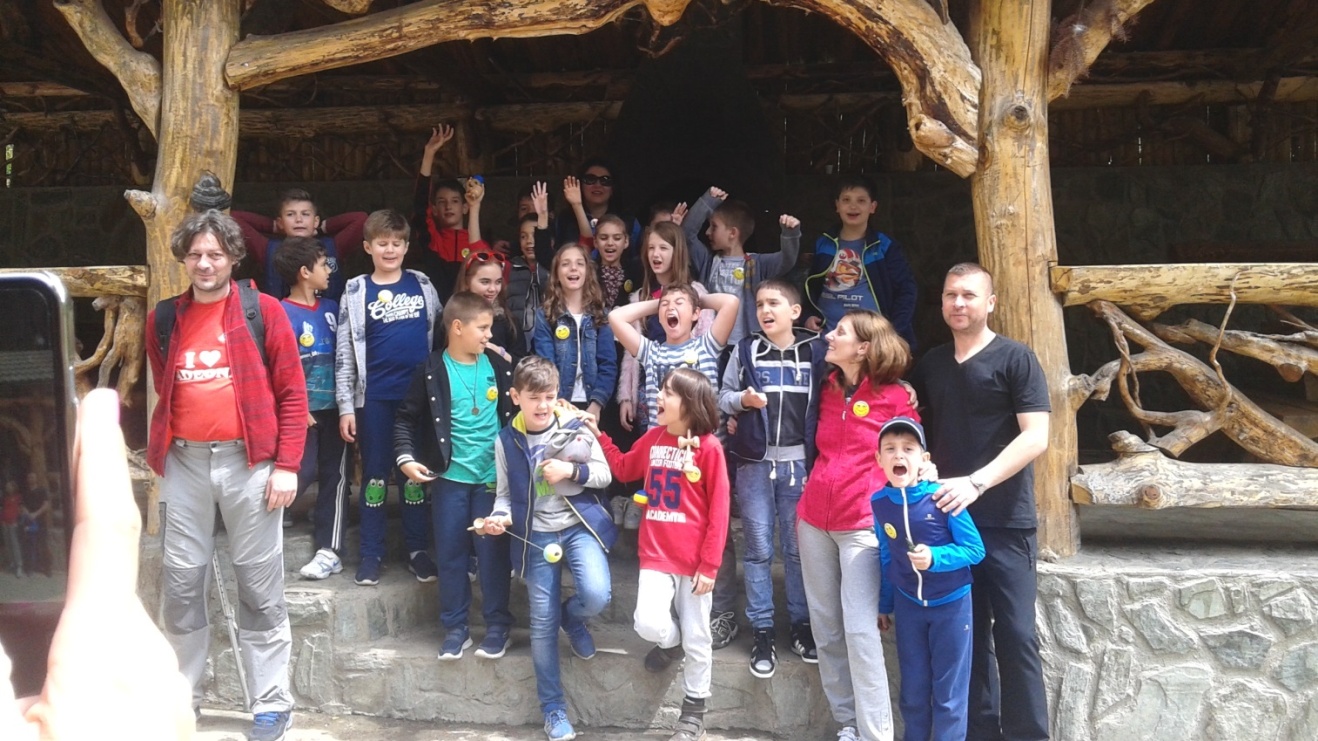 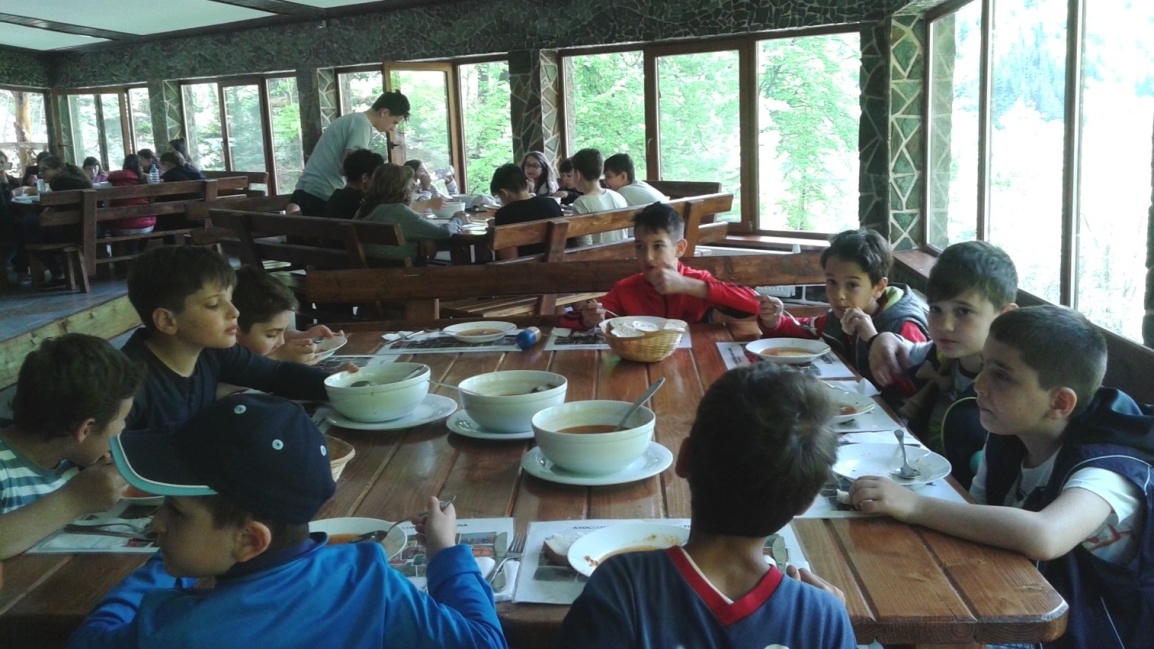 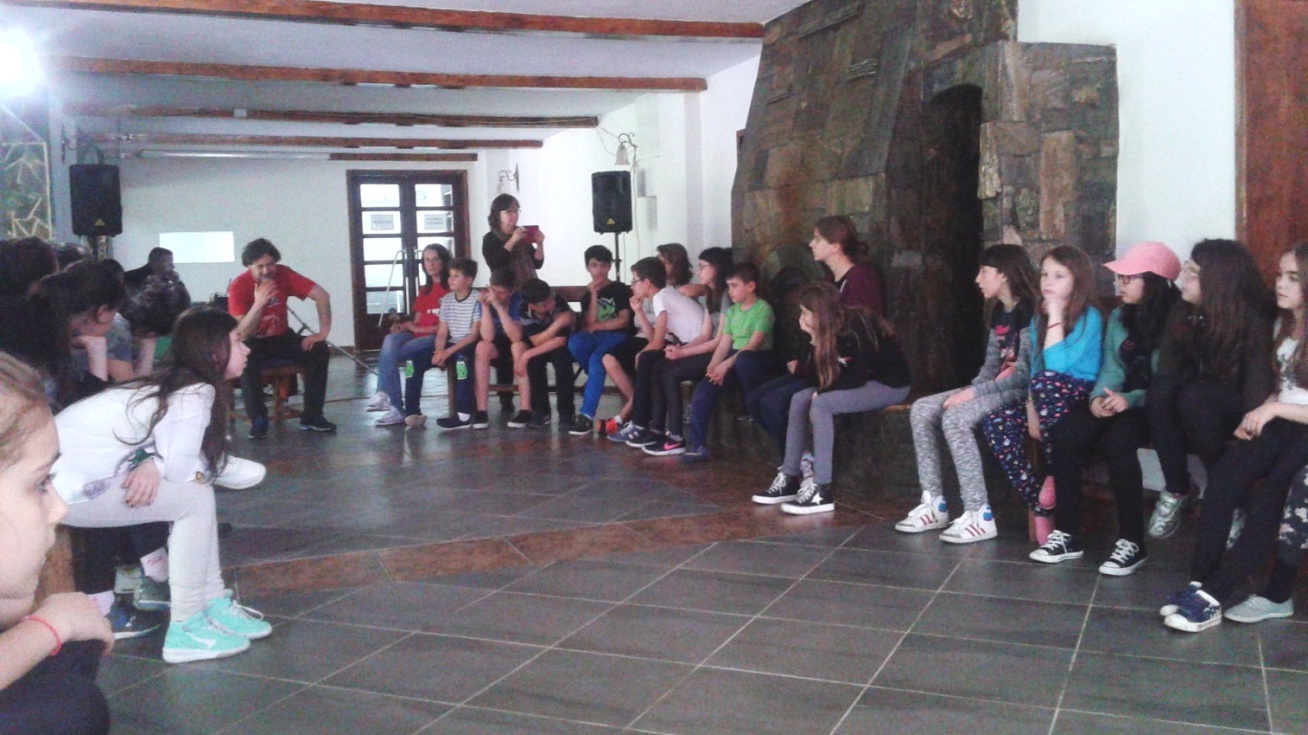 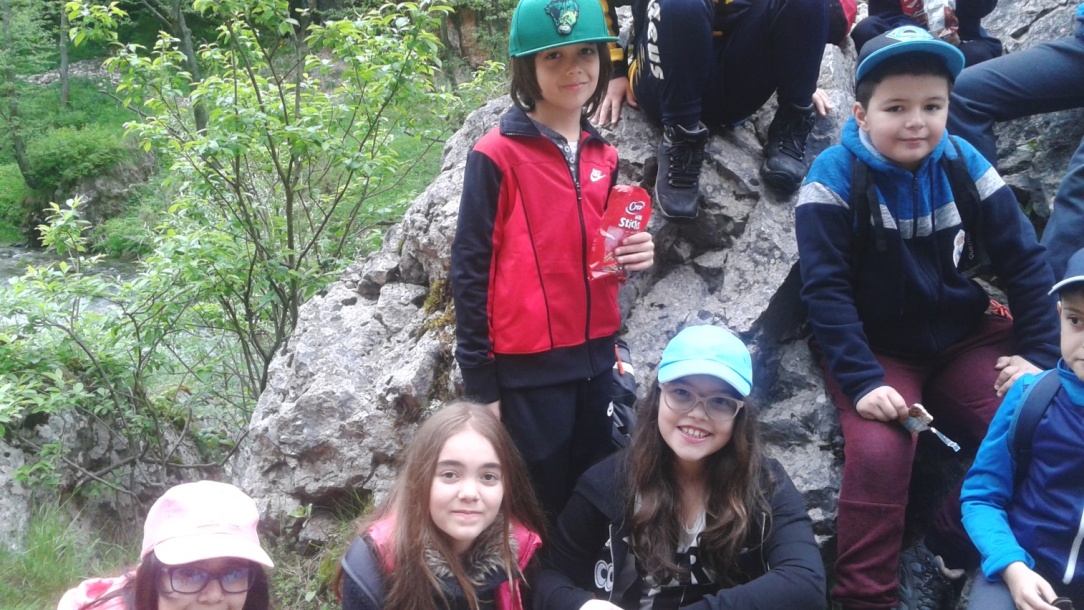 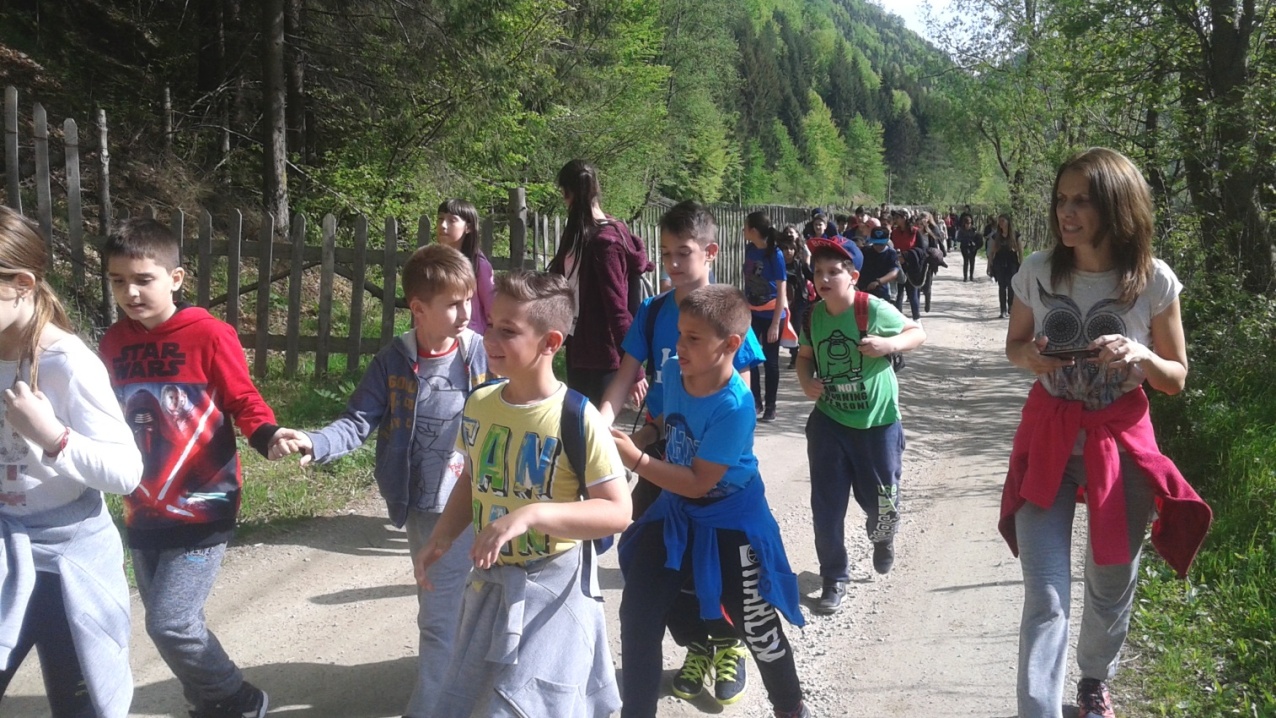 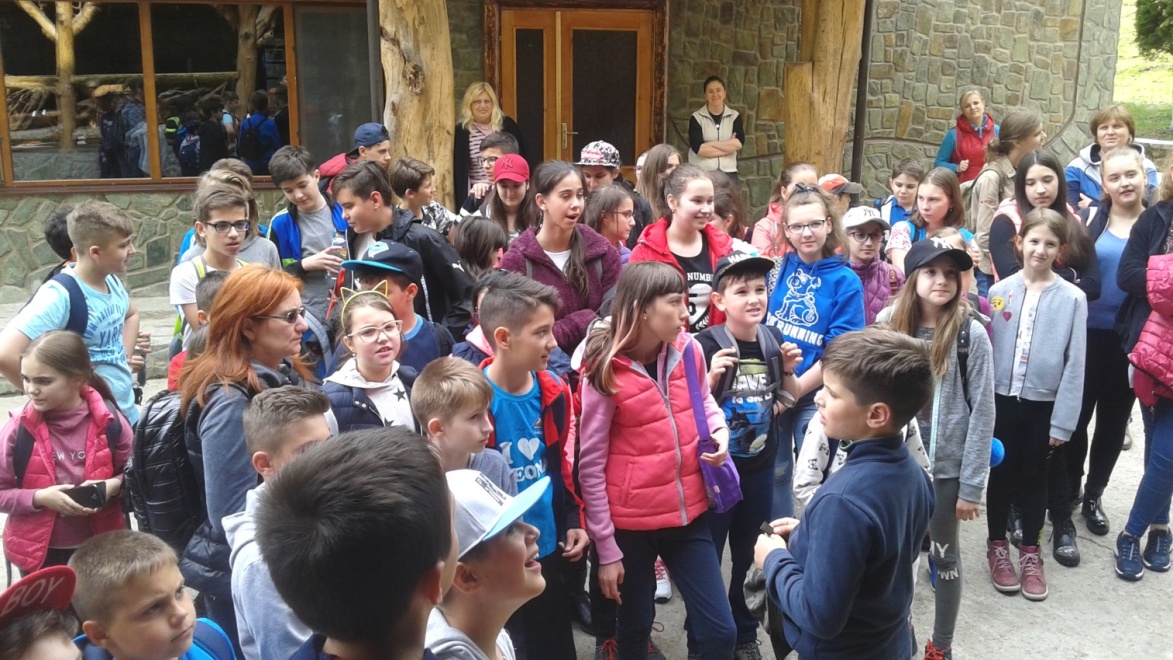 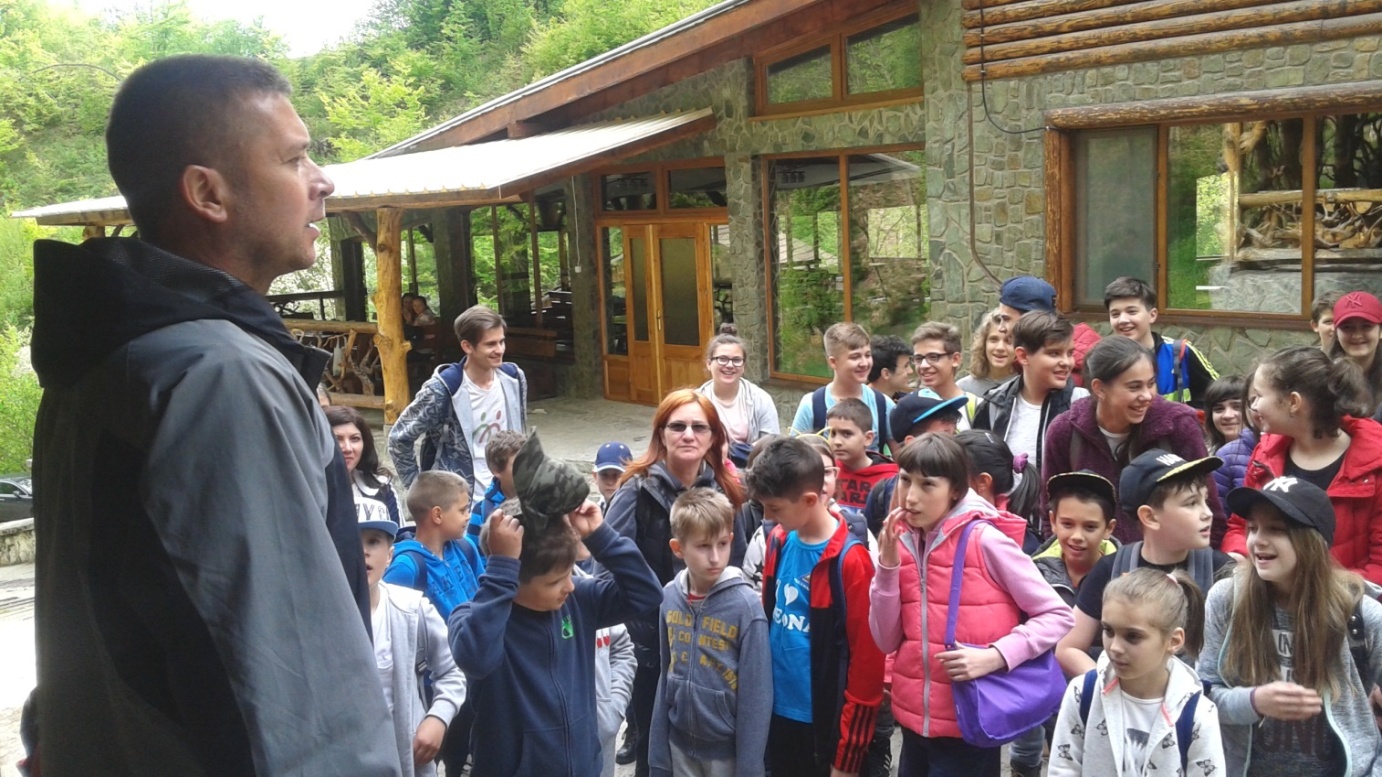 